	ANGLEŠČINA 7. RAZRED, 2. TEDEN ( 23. 3. – 27. 3. 2020)Prejšnji teden ste začeli s samostojnim učenjem in tudi v naslednjem tednu nadaljujemo tako. Upava, da ste delo opravili. Radi pa bi tudi spremljali vaš napredek, zato bova veseli vaših nalog (lahko jih fotografirate in priložite): 7.b na barbi.ljubojevic@hotmail.com , 7.a na vertacnik.jerneja@os-mezica.siLET'S GET STARTED!1.) Strange Town USA- V učbeniku na str. 62 poglej fotografije in preberi uvod. - V zvezek zapiši naslov Past Simple of regular verbs (pravilni glagoli).- Reši nalogo 1 iz učbenika v zvezek.- DZ stran 84: prepiši pravilo v zvezek (desni del od naslova Pravilni glagoli v času past simple do konca strani). - DZ na str. 50: reši vse naloge.2.) Christopher Columbus- V zvezek zapiši zgornji naslov, besedilo je na strani 63 v učbeniku.- Prepiši besedilo v zvezek (in seveda reši, glagoli v oklepaju).- V zvezek zapiši pretekle oblike naslednjih glagolov:watch, jump, climb, attack, finish, dance, phone, name, live, change, start, like, listennpr: watch – watched- DZ na str. 51: reši vse naloge.- Reši tudi spodnje naloge (lahko si natisneš in rešiš ali zapišeš rešitve v zvezek).Past Simple of Regular Verbs1. Write the simple past form of these verbs. Then put them in the correct list.love-_________help-_________live-_________watch-_________try-___________tidy-__________taste-___________arrive-___________play-___________listen-___________smile-___________talk-___________visit-___________study-___________walk-__________2. Write in the correct order. film/ I/ yesterday/ a/ watched _____________________________________________________________________________ a / with / to / He / a / listened / friend / CD ______________________________________________________________________________ London / month / They / last / visited ______________________________________________________________________________two / lived / ago / in / she / years / New York Še nekaj interaktivnih vaj za utrjevanje:
https://agendaweb.org/exercises/verbs/past-simple/regular-formshttps://agendaweb.org/exercises/verbs/past-simple-regularhttps://agendaweb.org/verbs/past-simple-regular/index.htmlhttps://www.englisch-hilfen.de/en/exercises/tenses/simple_past_statements.htmhttps://elt.oup.com/student/solutions/elementary/grammar/grammar_06_022e?cc=si&selLanguage=en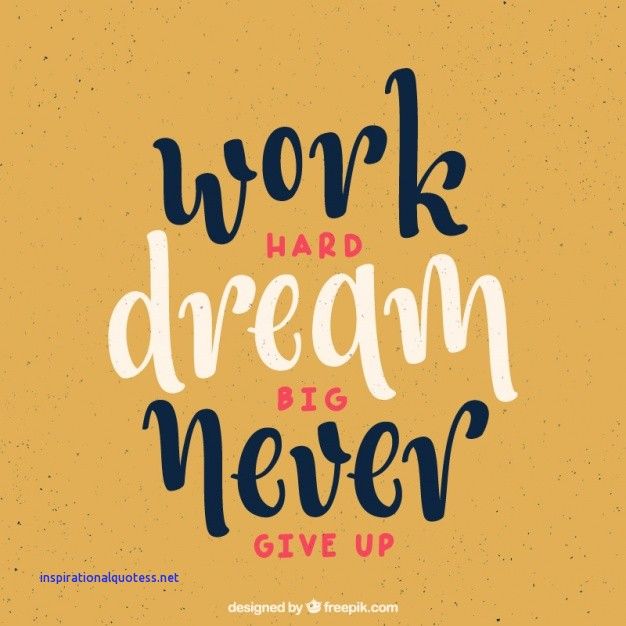 Do petka, 27. 3., nama po el. pošti pošlji poslikane rešene naloge v DZ. Na Facebooku sva naredili skupino OŠ Mežica – angleščina, kateri se lahko pridružiš in tam tudi kaj vprašaš, komentiraš, objaviš (primerne vsebine).Lahko pa pošlješ tudi sliko od prejšnjega tedna in naslednjega tedna, kar ste morali zapisati v zvezek in bova kakšno dobro objavili v FB skupini (https://www.facebook.com/groups/2666523570291680/ ), da si boste lahko pomagali med sabo in bo v pomoč komu, ki mu angleščina ni tako na easy!Ostanite zdravi!Učiteljici Barbara in Jerneja-d-ed-ied________________________________________________________________________________________________________________________________________________________________________________________________________________________________________________________________________________________